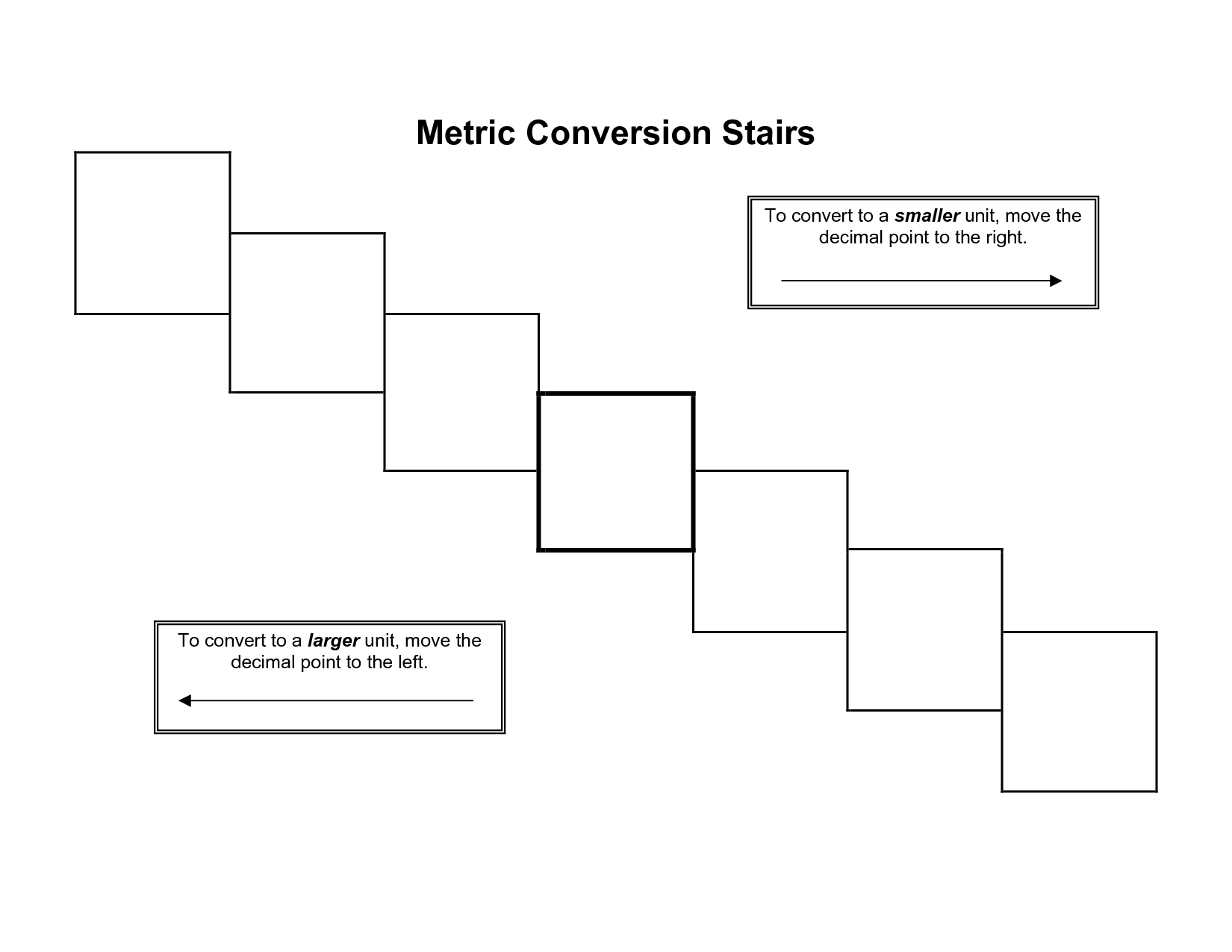 Use the above method to make the following metric conversions.1.  One human hair can support up to 3.01 Kg. That’s almost 7 pounds! Convert 3.01 Kg to Dg.     ____________2. It only takes 15, 400 grams of force or weight to rip off your ears. Convert this to Mg.  ____________3. In a hot climate, you can sweat as much as 11.355 Liters of water a day. Convert this to mL!  ____________4. A runner consumes about 795.2 centiliters (cL) of oxygen while running a 100-yard dash. Convert this into HL.  _______5. Dentists have recommended that a toothbrush be kept at least 1,834 mm away from a toilet to avoid germs hitting the     toothbrush resulting from the flush. Convert 1,834 mm into dm.   ____________6. It's physically impossible for you to lick your elbow, because it is 609 mm away from your mouth. Convert this into km.    ____________7. Over 25% of your old pillow – .044 Kg, to be exact – is made of old skin flakes, and the mites or “bed bugs” that eat the     skin! Convert .0044 Mg into cg.  ____________8. The average lead pencil, if sharpened with minimal loss of graphite, will draw a line 56.35 Km long or write approximately       50,000 English words. That’s 35 miles! Wow! Convert 56.35 Km into meters.  ____________Honors Earth Science – Metric ConversionsName ___________________________________Date __________________